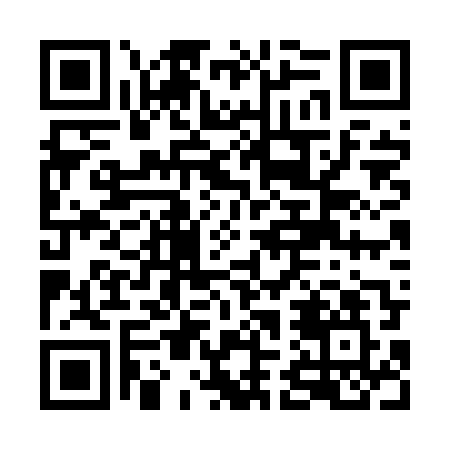 Prayer times for Kolonia Sarnowa, PolandWed 1 May 2024 - Fri 31 May 2024High Latitude Method: Angle Based RulePrayer Calculation Method: Muslim World LeagueAsar Calculation Method: HanafiPrayer times provided by https://www.salahtimes.comDateDayFajrSunriseDhuhrAsrMaghribIsha1Wed2:395:1512:445:528:1410:382Thu2:355:1312:445:538:1510:423Fri2:315:1112:445:548:1710:454Sat2:305:0912:445:558:1910:495Sun2:295:0812:445:568:2010:506Mon2:295:0612:435:578:2210:507Tue2:285:0412:435:588:2410:518Wed2:275:0212:435:598:2510:529Thu2:265:0112:436:008:2710:5210Fri2:264:5912:436:018:2910:5311Sat2:254:5712:436:028:3010:5412Sun2:244:5512:436:038:3210:5513Mon2:244:5412:436:048:3310:5514Tue2:234:5212:436:058:3510:5615Wed2:224:5112:436:068:3710:5716Thu2:224:4912:436:078:3810:5717Fri2:214:4812:436:088:4010:5818Sat2:214:4612:436:098:4110:5919Sun2:204:4512:436:098:4310:5920Mon2:204:4412:436:108:4411:0021Tue2:194:4212:446:118:4611:0122Wed2:194:4112:446:128:4711:0123Thu2:184:4012:446:138:4811:0224Fri2:184:3812:446:148:5011:0325Sat2:174:3712:446:148:5111:0326Sun2:174:3612:446:158:5211:0427Mon2:174:3512:446:168:5411:0428Tue2:164:3412:446:178:5511:0529Wed2:164:3312:446:178:5611:0630Thu2:164:3212:456:188:5711:0631Fri2:154:3112:456:198:5911:07